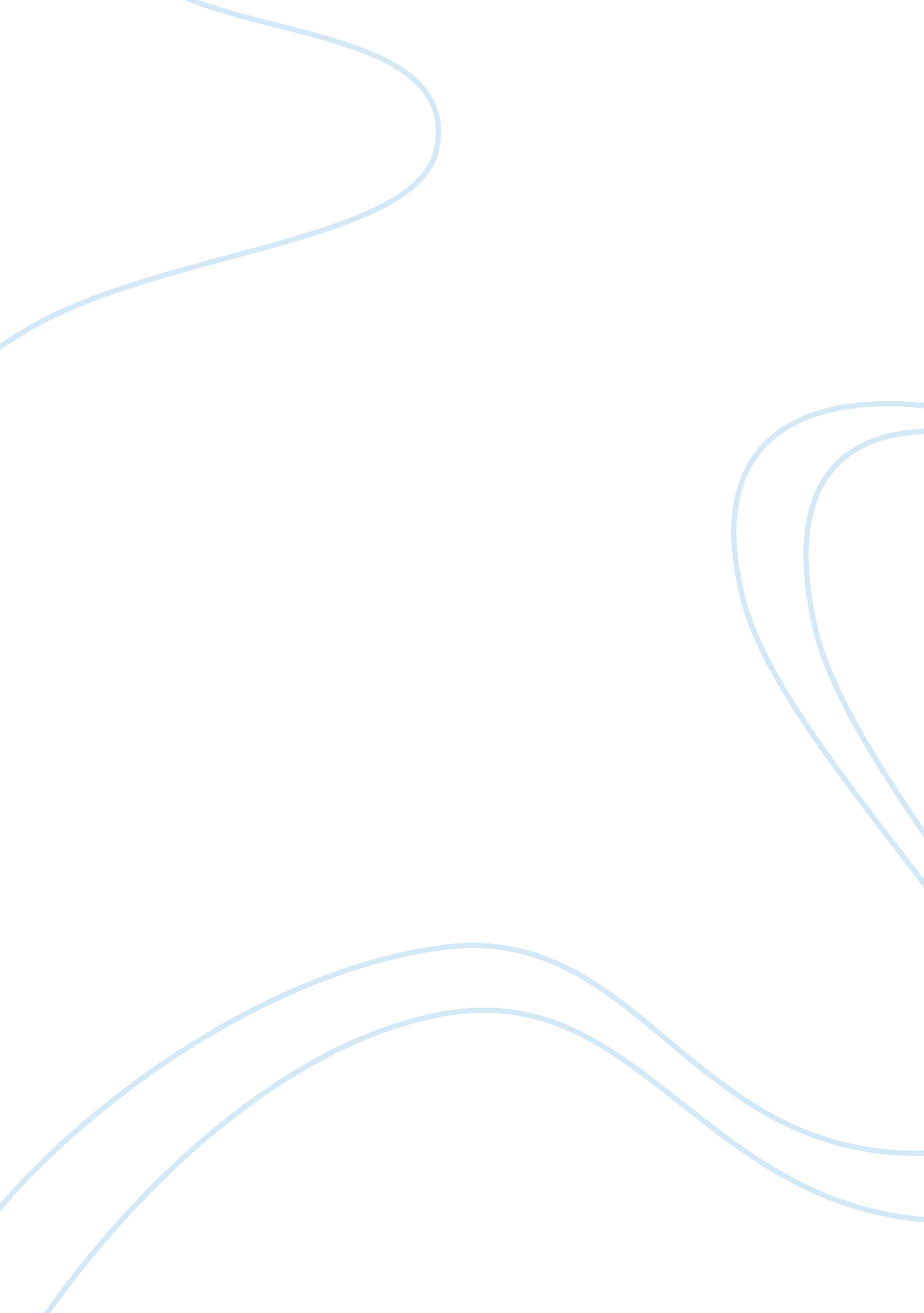 The book idea of america by gordan woodLiterature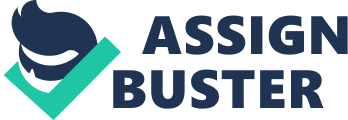 Idea of America In his book, Wood discusses the American idea when it first emerged and how it has evolved over time, as well as its significance. In the conversation, Wood has provided a comprehensive overview of the ideas of exceptionalism as depicted in his book. In addition, Wood explains the origins of the American Revolution, the main idea behind the revolution, and what Americans sought to achieve through the revolution. Based on the video clip, it is evident that the American Revolution played a pivotal role with regard to the American dream. The United States achieved a lot through the revolution; the American idea “ then” portrayed the liberation of America from colonial rule and the attainment of independence and self-rule. Thus, the dream was based on the unification of Americans for the achievement of a common goal. Moreover, the American dream depicted the birth of America as a free nation (Wood 10). 
The book also has some significance in the modern times; the discussions presented in the book are essential in understanding the present day America. The writing signifies where America has come from and provides a depiction of America’s common heritage and origin. The book acts a symbol of unifying America to defend their constitution and protect their territory and resources. In addition, the book reflects the hard work and dedication of the founding fathers who worked tirelessly to ensure that America stood on its own. Therefore, the book urges the current generation to keep the American dream alive and ensure that the American goal is achieved at all levels. 
Works Cited 
Wood, Gordon S. The Idea of America: Reflections on the Birth of the United States. New York: Penguin Press, 2011. Print. 